FORMULÁRIO DE SOLICITAÇÃO DE MATRÍCULA PARA ALUNO REGULAR DE OUTRO PPG-UFESData da solicitação: ____/ ____/ __________________________________________________Assinatura do (a) aluno (a)Nome do professor orientador: ____________________________________________________Assinatura do orientador: ___________________________________________________________Parecer do professor da disciplina : __________________________________________________Observações: Antes de solicitar matrícula na (s) disciplina (s), é importante confirmar com a secretaria do seu programa de pós-graduação as normas e procedimentos para o aproveitamento de estudos.O comprovante de matrícula do curso de origem deve ser entregue anexo a este formulário.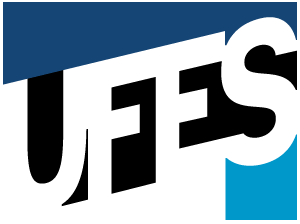 UNIVERSIDADE FEDERAL DO ESPÍRITO SANTOCENTRO DE CIÊNCIAS JURÍDICAS E ECONÔMICASSECRETARIA UNIFICADA DOS PROGRAMAS DE PÓS-GRADUAÇÃOSUPG/CCJE/UFESDADOS DO ALUNO (A)DADOS DO ALUNO (A)DADOS DO ALUNO (A)DADOS DO ALUNO (A)Nome:Nº de matrícula:Curso:Curso:Tel. celular:Contato em caso de emergênciaTel. resid.:Email:Email:Endereço:Endereço:Disciplinas ObrigatóriasCódigoProfessor(a)DiaHorárioDisciplinas OptativasCódigoProfessor(a)DiaHorário